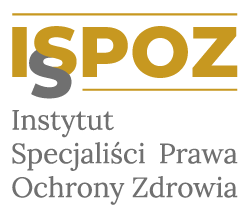 Szkolenie RODO dla członków OIL w GdańskuInstytut – Specjaliści Prawa Ochrony Zdrowia we współpracy z Komisją Kształcenia Medycznego OIL w Gdańsku zapraszają na szkolenia pt. „RODO - jego konsekwencje dla placówek medycznych i lekarzy prowadzących praktyki indywidualne”, które odbędą się w dniach 17 lutego i 24 lutego 2018r. godz. 9.00-14.00 w Pomorskim Parku Naukowo-Technologicznym w Gdyni.Dla członków OIL w Gdańsku przewidziano obniżoną opłatę rejestracyjną - 150,00zł (zamiast 350,00zł). Liczba miejsc ograniczona. W celu zarezerwowania miejsca prosimy o kontakt z Komisją Kształcenia Medycznego (tel. 58 524 32 07).Dla osób, które nie mogą uczestniczyć w szkoleniu we wskazanych terminach przewidziano również dodatkowe terminy szkoleń w siedzibie Okręgowej Izby Lekarskiej w Gdańsku (3 marca, 24 marca i 14 kwietnia 2018r.). Szczegóły zamieścimy na stronie internetowej OIL w Gdańsku oraz w Pomorskim Magazynie Lekarskim.PROGRAM1. Ustawa o ochronie danych osobowych a RODO2. Zakres zastosowania RODO3. Pojęcia związane z danymi osobowymidane osobowe (zwykłe, wrażliwe, dane osobowe dotyczące zdrowia)przetwarzanie danych osobowychzbiór danych osobowych4. Zgoda na przetwarzanie danych osobowychwarunki uzyskania zgodyzakres obowiązku informacyjnego i jego rozszerzenie na gruncie RODOmożliwość przetwarzania danych bez zgody5. Prawa osoby, której dane dotycząPrawo dostępu do danychPrawo do sprostowania danychPrawo do usunięcia danych („prawo do bycia zapomnianym”)Prawo do ograniczenia przetwarzaniaPrawo do przenoszenia danych6. Umowy o powierzenie przetwarzania danych osobowych zawierane przez placówkipodmiot przetwarzającyforma i treść umowyaneksowanie dotychczasowych umów7. Administrator danych osobowych i jego pozycjaobowiązki i uprawnienia administratora8. Inspektor ochrony danych osobowych (IODO)zakres obowiązku ustanowienia IODOpozycja IODO w strukturze placówkiuprawnienia i obowiązki IODO9. Dokumentacja przetwarzania danych osobowychdotychczasowe polityki bezpieczeństwa i instrukcje systemów informatycznychzakres wymaganej dokumentacji w zależności od placówkidokumentacja analizy ryzyka przetwarzaniarejestr czynności przetwarzaniazgłaszanie naruszeń ochrony danych i rejestr naruszeń10. Procedura wdrażania RODO w placówkach medycznychaudyt ochrony danych i analiza ryzykaopracowanie wymaganej dokumentacjiupoważnienia do przetwarzania danychszkolenia pracowników11. Zasady przetwarzania danych osobowych w placówkach medycznychbieżąca praca z dokumentacją medycznąudostępnianie dokumentacji medycznejzabezpieczenie systemów informatycznych12. Organy kontroliGeneralny Inspektor Ochrony Danych Osobowych / Prezes Urzędu Ochrony Danych Osobowych i jego uprawnieniaRzecznik Praw Pacjenta i jego uprawnieniapostępowanie kontrolne13. Administracyjne kary pieniężne i odpowiedzialność cywilnoprawna administratoraprzesłanki nakładania karwysokość kar i zasady ich wymierzaniamożliwość dochodzenia roszczeń finansowych od administratora14. Certyfikacja15. Kodeks branżowy dla placówek medycznych16. Odpowiedzialność pracowników i współpracowników administratora za naruszenie przepisów o ochronie danych osobowychodpowiedzialność karnaodpowiedzialność cywilnaodpowiedzialność dyscyplinarna/zawodowa17. Zmiany w Kodeksie pracyprzetwarzanie danych osobowych kandydatów do pracy i pracownikówdane biometrycznemonitoring w miejscu pracy18. Pytania uczestnikówPROWADZĄCY (2-3 spośród niżej wymienionych)adw. Damian Konieczny (Gdynia)adw. Karol Kolankiewicz (Gdynia)r.pr. Aleksandra Kosiorek (Gdynia)Anna Karkut (Gdańsk)adw. Łukasz Płaza (Toruń)adw. Krzysztof Izdebski (Toruń)r.pr. Tomasz Kozak (Olsztyn)adw. Andrzej Solak (Tarnów)adw. Marcin Korczak (Tarnów)